Р А С П О Р Я Ж Е Н И Еот 06.10.2020   № 1942-рг. МайкопО закрытии движения транспорта в г. МайкопеВ связи с проведением ООО «Марк Сервис» работ открытым способом по ул. Победы в г. Майкопе: 1. Закрыть движение транспорта по ул. Победы от ул. Советской до        ул. Первомайской в г. Майкопе с 08:00 часов 07.10.2020 до 18:00 часов 14.10.2020. 2. Рекомендовать ответственному за проведение работ главному инженеру (Ларяева Е.И.) согласовать с МКУ «Благоустройство муниципального образования «Город Майкоп» организацию движения транспорта на указанном участке улично-дорожной сети на время производства работ, и уведомить отдел ГИБДД ОМВД России по г. Майкопу (г. Майкоп, ул. Ворошилова, 225), ФГКУ «1 отряд федеральной противопожарной службы по Республике Адыгея» (г. Майкоп, ул. Хакурате, 642) о дате, месте и времени производства работ.3. Разместить настоящее распоряжение на официальном сайте Администрации муниципального образования «Город Майкоп».4. Настоящее распоряжение вступает в силу со дня его подписания.		Глава муниципального образования «Город Майкоп»                                                                           А.Л. Гетманов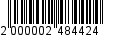 Администрация муниципального 
образования «Город Майкоп»Республики Адыгея 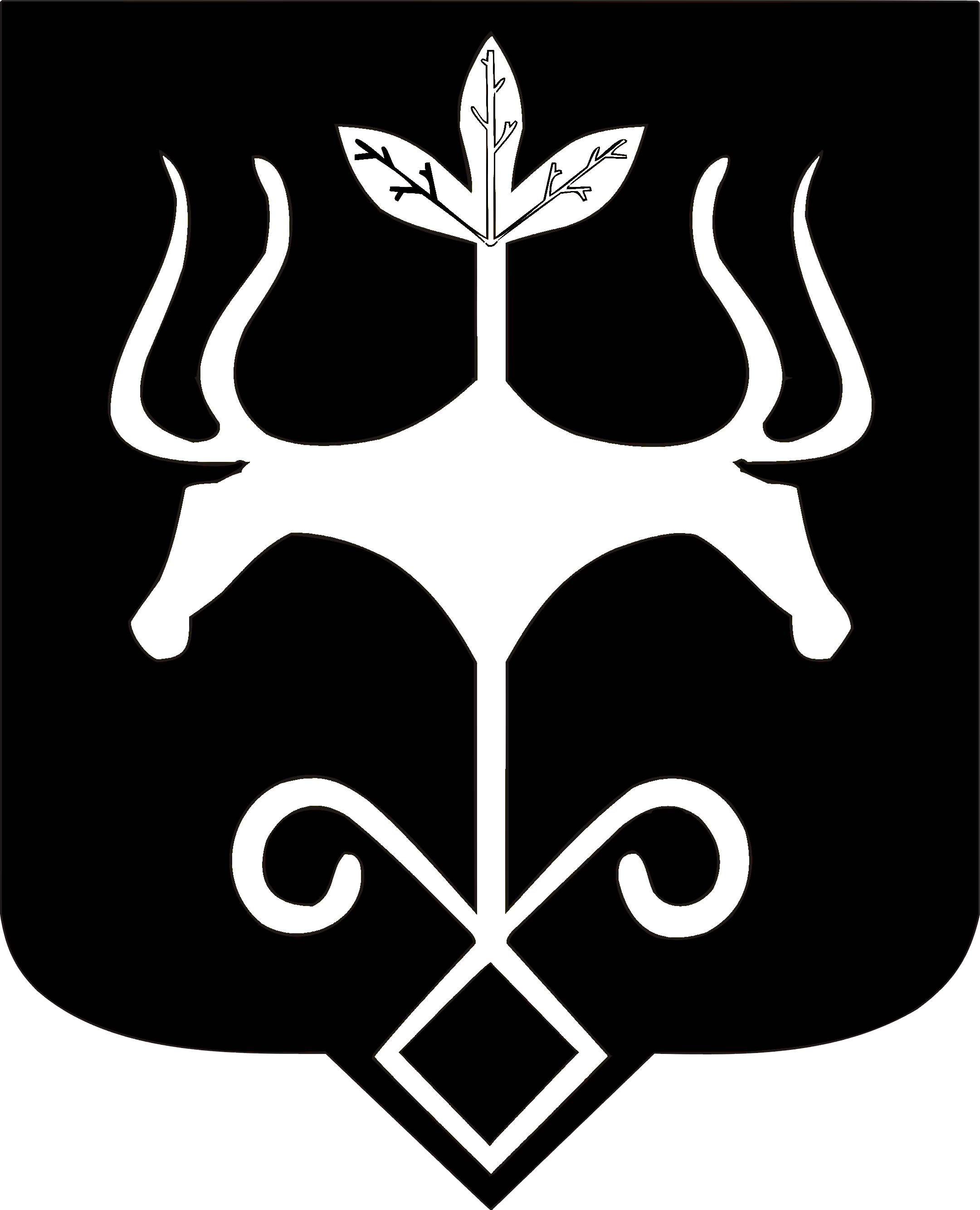 Адыгэ Республикэммуниципальнэ образованиеу 
«Къалэу Мыекъуапэ» и Администрацие